Изначально Вышестоящий Дом Изначально Вышестоящего ОтцаПодразделение ИВДИВО Красноярск 960 архетипа ИВДИВО Аватара Синтеза Янов ИВАС Кут ХумиСовет подразделенияПротокол Совета от 24.01.2024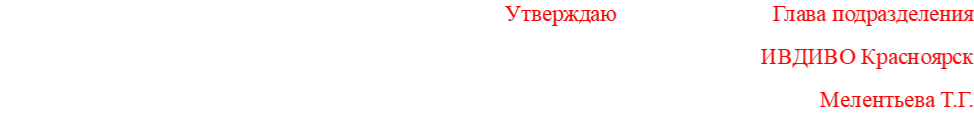 Присутствовали:1. Мелентьева Татьяна Геннадиевна2. Лачинова Юлия Валерьевна3. Наделяева Лариса Петровна4. Колегова Жанна Николаевна5. Шпичак Валентина Петровна6. Король Людмила Геннадьевна7. Горелова Галина Михайловна8. Ларионова Маргарита Александровна9. Бельская Надежда Владимировна10. Цариковская Полина Геннадьевна11. Обрезкова Ольга Васильевна12. Банникова Анна Владимировна 13. Колегов Владимир Юрьевич14. Сапп Людмила Александровна 15. Волкова Любовь Германовна16. Шайдулина Ирина Шайхуловна17. Иванченко Ольга Кузьминична18. Губанова Анна Викторовна19. Глухова Яна Юрьевна20. Бельская Елизавета Владимировна21. Поздняк Павел Александрович  22. Борисова Ирина Анатольевна23. Браун Анна Васильевна24. Махиня Лариса Александровна  25. Кофтурова Надежда Васильевна 26. Галкина Светлана Николаевна 27. Зиновьева Лариса Владимировна28. Попова Ирина Геннадьевна  29. Барсукова Наталья Николаевна  (on-line)30. Кольчугина Мария Владимировна  (on-line)31. Инжеваткина Галина Николаевна  (on-line)32. Прудникова Галина Савельевна  Состоялись1. Вхождение в обновлённое явление подразделения ИВДИВО Красноярск итогами: Новогодних стяжаний, Ревизии, изменениями в Столпе.2. Преображение Столпа подразделения, Ядра ДП каждого из нас, преображение Нити Синтеза, Сферы, дуумвиратное преображение 38-ричным явлением, обновление 4-рицы каждого, 4-рицы подразделения в целом и синтезе их, фиксация на физическом теле.3. Преображение 64 инструментов ДП, стяжали 64-рицу Служения ракурсом Управления, вхождение в обновление Столпа подразделения, Ядра Синтеза на 4 Жизни, ось ОМП Академии наук.4. Преображение Ядер Синтеза каждого на новый стандарт ракурсом РС 2 и 8 5. Стяжали 4 вида Жизни, План Синтеза, Образ Жизни, внутреннюю философию, внутреннюю парадигму, внутреннюю энциклопедию, фрагмент Вечности, Жизнь Извечного, внутреннее Учение Жизни Извечного каждым из нас.6. Преображение каждого на обновлённые РС 2 и 8. Преображение Частей Абсолют и Высший Абсолют, преображение 512-рицы Частей для граждан территории ответственности и человечества Землян в целом концентрацию Созидания.7. Вхождение в 52-ю архетипическую Метагалактику. Стяжание Ре-ИВДИВО Метагалактики Фа Человека-Посвящённого ИВО, Рождение Свыше, Новое Рождение ракурсом 4-х жизней, перевод компетенций в 52-ю МГ, трансляция 3-х Зданий из 51-й в 52-ю МГ, обновление Части и Ядра КХ в четырёх жизнях, Ядро Жизни Полномочного, фиксация его в Абсолют, преображение Абсолютного Огня (практика 93 Си ИВО)8. Вхождение в 24-ю Октаву, стяжание Ля-ИВДИВО Октавы Фа, стяжание 512-рицы Частей Человека синтезом Реализации минимально Служащим. Рождение Свыше, Новое Рождение Ля-ИВДИВО Октавой, трансляция компетенций, трансляция Частных Зданий из 23 архетипической Октавы в 24-ю.9. Преображение Абсолютного Огня, стяжённого Фа каждого из нас и ФА подразделения ИВДИВО Красноярск минимально на 24-х архетипически Октавное явление.10. Преображение Кубов Синтеза 78-и Зданий подразделения ИВДИВО Красноярск на новую внутреннюю организацию. Координация 78-рично в однородном явлении столпного выражения, формирование среды для роста и развития внутренней философии каждого.11. Краткий обзор по прошедшим в ИВДИВО Синтезам ИВО.12. Отчёт ревизионной комиссии.Решения1. Всем ДП к 31.01.24 выявить и определить кто чем и как будет осуществлять вклад в развитие 1 Курса Синтеза в подразделении ИВДИВО Красноярск.2. Составить стратегию развития подразделения, Общины КХ в виде Плана организации жизнедеятельности подразделения к 31.01.24. Отв. Ларионова М., Шпичак В.3. В срок до 31.01.24 принявшим решение, сдать анкеты для вступления в партию.4. 29.01.24 ответственным за организацию Регионального съезда ИВДИВО собраться для обсуждения этапов подготовки.Составила ИВДИВО-Секретарь Колегова Жанна